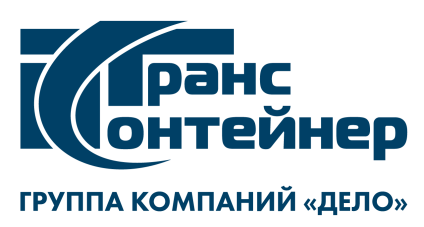 ВНИМАНИЕ!ПАО «ТрансКонтейнер» информирует о внесении изменений в документацию открытого конкурса в электронной форме № ОКэ-НКПВСЖД-23-0002  на выполнение работ по капитальному ремонту оснований контейнерной площадки (2-3) инвентарный №013/01/00000044 контейнерного терминала Батарейная филиала ПАО "ТрансКонтейнер" на Восточно-Сибирской железной дороге1. В документации о закупке:1.1. Пункт 4.10 Раздела 4 (Техническое задание) документации о закупке изложить в следующей редакции: «4.10.Порядок оплаты.Порядок оплаты изложен в пункте 13 раздела 5 (Информационная карта) документации о закупке».1.2. Пункты 13 и 24 Раздела 5 (Информационная карта) документации о закупке изложить в следующей редакции:1.3. Приложение № 9 к Договору на выполнение строительно-монтажных работ (Приложение № 5 к документации о закупке) изложить в следующей редакции:«Приложение № 9к договору №_____________ от «____»________20___г.на выполнение строительно-монтажных работ Перечень банков для банковской гарантииИсполнитель вправе согласовать предоставление банковской гарантии иным банком, направив соответствующее обращение Заказчику.Обращение о согласовании банка рассматривается в течение 5 (пяти) рабочих дней с даты получения обращения. В случае если предложенный банк соответствует требованиям Заказчика к кредитным качествам и платежеспособности банков, предоставление банковской гарантии предложенным банком может быть согласовано.1.4. Приложение № 9 к Документации о закупке  (Требования к независимой (банковской) гарантии) исключить.Далее – по тексту13.Форма, сроки и порядок оплаты за поставку товаров, выполнения работ, оказания услугДопускается авансирование не более 25 (двадцати пяти) % от цены договора. В случае авансирования на сумму свыше 3,0 млн. руб. (без НДС) Исполнитель обязан предоставить обеспечение надлежащего исполнения договора в виде независимой (банковской) гарантии в размере аванса, составленной в соответствии с требованиями, изложенными в пункте 24 раздела 5 Информационной карты.Оплата выполненных Работ производится:- путем перечисления Заказчиком авансового платежа в размере (вариант 1 (с банковской гарантией): не более 25 % (Двадцати пяти процентов) от цены договора в течение 14 (четырнадцати) календарных дней с даты предоставления обеспечения надлежащего исполнения договора (банковской гарантии) на возврат авансового платежа. В случае непредоставления обеспечения надлежащего исполнения договора (банковской гарантии) аванс не выплачивается / (вариант 2 (без банковской гарантии): не более 3,0 млн.руб. в течение 14 (четырнадцати) календарных дней с даты подписания договора.- оплата второго платежа выполненных Работ производится путем перечисления Заказчиком денежных средств в размере 100 % (Сто процентов) от стоимости выполненного Объема Работ, стоимость которого не может быть менее авансового платежа, за минусом авансового платежа в течение 30 (Тридцати) календарных дней с даты подписания Сторонами акта о приемке выполненных работ формы КС-2, справки о стоимости выполненных работ и затрат формы КС-3 на основании предоставленного Подрядчиком счета на оплату, счета-фактуры;- далее оплата выполненных Работ производится ежемесячно путем перечисления Заказчиком денежных средств в размере 100 % (Сто процентов) от стоимости выполненного Объема Работ в течение 30 (Тридцати) календарных дней с даты подписания Сторонами акта о приемке выполненных работ формы КС-2, справки о стоимости выполненных работ и затрат формы КС-3 на основании предоставленного Подрядчиком счета на оплату, счета-фактуры;- окончательный расчет производится путем перечисления Заказчиком денежных средств в размере 100 % (Сто процентов) от стоимости выполненного Объема Работ в течение 30 (Тридцати) календарных дней с даты подписания Акта о приеме-сдаче отремонтированных, реконструированных, модернизированных объектов основных средств формы ОС-3 на основании предоставленного Подрядчиком счета на оплату, счета-фактуры.24.Обеспечение исполнения договораОбеспечение надлежащего исполнения договора устанавливается в размере, равном авансовому платежу по договору, указанному в Заявке победителя или лица, с которым в соответствии с положениями настоящей документации о закупке заключается договор.Обеспечение надлежащего исполнения договора:- предоставляется если размер авансового платежа, указанный в заявке участника, превышает 3 000 000 (три миллиона) рублей без учета НДС;- устанавливается в размере авансового платежа и в соответствии с условиями, изложенными в пункте 13 Информационной карты настоящей документации о закупке;- предоставляется в течение 10 (десяти) дней с момента подписания договора;- оформляется по выбору победителя или лица, с которым в соответствии с положениями настоящей документации о закупке заключается договор в виде:1) независимой (банковской) гарантии, составленной в соответствии со следующими требованиями:1. Независимая гарантия оформляется в соответствии с требованиями §6 главы 23 Гражданского кодекса Российской Федерации.2. В независимой гарантии должны быть указаны:1) дата выдачи;2) принципал – наименование, адрес, ИНН, ОГРН;3) бенефициар (покупатель) – публичное акционерное общество «ТрансКонтейнер» (ПАО «ТрансКонтейнер»), место нахождения: 141402 Московская область Г.О. ХИМКИ, Г. ХИМКИ, УЛ. ЛЕНИНГРАДСКАЯ, ВЛД. 39, СТР. 6, ОФИС 3 (ЭТАЖ 6)  ИНН 7708591995, ОКПО94421386, КПП 997650001.4) гарант – наименование банка, его адрес, номер и дата выдачи лицензии на право осуществления банковских операций и сделок, выданной гаранту Центральным Банком Российской Федерации, адрес для предъявления требований по банковской гарантии, корреспондентский счет, БИК, ИНН.5) номер и дата договора (указать предмет договора);6) денежная сумма, подлежащая выплате ____________ (в соответствии с настоящим пунктом Информационной карты);7) срок действия гарантии;8) обязанность гаранта по рассмотрению требования бенефициара и осуществления платежа в пользу бенефициара в течение 5 (пяти) дней со дня, следующего за днем получения требования бенефициара (Заказчика), в котором должны быть перечислены обязательства принципала по договору, обеспеченные банковской гарантией, неисполненные принципалом, без необходимости представления решения арбитражного суда, вынесенного против принципала, а также любого иного доказательства факта нарушения принципалом своих обязательств по договору;9) условие, согласно которому бенефициар вправе предъявить одно или несколько требований платежа по гарантии, в совокупности не превышающих сумму, на которую выдана гарантия;10) условие, согласно которому исполнением обязательств гаранта по банковской гарантии является фактическое поступление денежных сумм на счет, на котором в соответствии с законодательством Российской Федерации учитываются операции со средствами, поступающими бенефициару;11) обязанность гаранта уплатить бенефициару неустойку в размере 0,1% денежной суммы, подлежащей уплате, за каждый календарный день просрочки;12) условие, согласно которому допускается передача бенефициаром права требования по банковской гарантии другому лицу при соблюдении условий, предусмотренных статьей 372 Гражданского кодекса Российской Федерации;13) условие, согласно которому обязательства гаранта перед бенефициаром по банковской гарантии прекращаются только в случаях, предусмотренных частью 1 статьи 378 Гражданского кодекса Российской Федерации;14) условие, согласно которому гарант отказывает бенефициару в удовлетворении его требования только в случае, предусмотренном статьей 376 Гражданского кодекса Российской Федерации;15) условие, согласно которому ответственность гаранта перед бенефициаром за невыполнение или ненадлежащее выполнение обязательства по гарантии не ограничивается суммой, на которую выдана банковская гарантия;16) условие, согласно которому требование бенефициара об уплате указанной в гарантии суммы, реквизиты счета, указанные бенефициаром в требовании платежа по гарантии, могут быть представлены гаранту в письменной форме по адресу места нахождения гаранта либо в форме электронного сообщения с использованием телекоммуникационной системы SWIFT (СВИФТ), с соблюдением требований к форме, установленных стандартами этой системы;17) обстоятельства, при наступлении которых должна быть выплачена сумма гарантии, а именно: неисполнение либо ненадлежащее исполнение принципалом обязательств по договору;18) условие, согласно которому банковская гарантия вступает в силу со дня выдачи банковской гарантии;19) условие, согласно которому бенефициар вправе предъявлять требование в течение всего срока действия банковской гарантии.3. Не допускается включение в условия банковской гарантии требования о предоставлении бенефициаром гаранту вместе с требованием об осуществлении платежа каких-либо документов, подтверждающих неисполнение или ненадлежащее исполнение принципалом обязательств, обеспечиваемых банковской гарантией (судебных актов, претензий, писем, уведомлений), за исключением копии выданной гарантии, а также расчета суммы, подлежащей уплате бенефициару согласно гарантии, за подписью уполномоченного представителя бенефициара.4. Вместе с банковской гарантией принципал представляет бенефициару документы, подтверждающие полномочия лица, подписавшего гарантию от имени гаранта: доверенность на лицо, подписавшее гарантию, а также приказ или решение о назначении на должность лица, выдавшего доверенность. Если гарантия подписана от имени гаранта лицом, действующим на основании устава (учредительных документов), должны быть представлены решение о назначении лица на должность или приказ о назначении на должность.5. Банковская гарантия должна быть безусловной и безотзывной (гарантия не может быть отозвана или изменена гарантом в одностороннем порядке).6. Срок действия банковской гарантии должен превышать срок действия договора, заключаемого по итогам Открытого конкурса, не менее чем на 60 календарных дней. Независимая (банковская) гарантия должна быть выдана одним из банков, перечисленных ниже:Победитель или лицо, с которым в соответствии с положениями настоящей документации о закупке заключается договор, вправе согласовать предоставление независимой гарантии иным банком, направив письменное обращение Заказчику с приложением проекта банковской гарантии.Обращение о согласовании банка рассматривается в сроки и порядке аналогичном на предоставление разъяснений документации о закупке (пункт 1.2 настоящей документации о закупке). В случае если предложенный банк соответствует требованиям Заказчика к кредитным качествам и платежеспособности банка, предоставление независимой банковской гарантии предложенным банком может быть согласовано.Претендент должен представить Организатору оригинал независимой гарантии в порядке, изложенном в настоящем пункте и пункте 3.9 настоящей документации о закупке.2)	денежными средствами, размещаемыми на банковском счете с реквизитами:Р/с 40702810400020001686 в ПАО СбербанкБИК 044525225К/с 30101810400000000225Наименование получателя денежных средств:ПАО «ТрансКонтейнер»ИНН 7708591995КПП 997650001Назначение платежа: обеспечение надлежащего исполнения договора, заключаемого по результатам Открытого конкурса № ОКэ-НКПВСЖД-23-0002. Адрес: Российская Федерация, 664003, г. Иркутск, ул. Коммунаров, д. 1А. НДС не облагается.Копия платежного поручения о внесении денежных средств должна быть своевременно представлена Заказчику.Условия возврата денежных средств, внесенных претендентом в качестве обеспечения надлежащего исполнения договора, согласовываются при заключении договора.В случае если победитель или лицо, с которым в соответствии с положениями настоящей документации о закупке заключается договор, не предоставил обеспечение надлежащего исполнения договора, выплата авансового платежа не осуществляется, условия оплаты применяются без авансирования. При этом цена, сроки и другие условия выполнения обязательств договора продолжают действовать и остаются неизменными.№№Перечень банковЛимит на прием независимых (банковских) гарантий, млн. руб.1.1.ПАО Сбербанк1 0002.2.Банк ВТБ (ПАО) 1 0003.3.Банк ГПБ (АО)1 0004.4.АО «Альфа-Банк»1 0005.5.АО «Россельхозбанк»1 0006.6.ПАО «Московский кредитный банк»1 0007.7.ПАО Банк «ФК Открытие»1 0008.8.ПАО «Совкомбанк»1 0009.9.АО «Райффайзенбанк»1 00010.10.ПАО РОСБАНК1 00011.11.АО ЮниКредит Банк1 00012.12.АО «ПРОМСВЯЗЬБАНК»1 000Иностранные банковские учрежденияИностранные банковские учрежденияИностранные банковские учрежденияИностранные банковские учреждения13.Bank of ChinaBank of China1 00014.Shinhan BankShinhan Bank1 00015.Standard Chartered Bank (China) LimitedStandard Chartered Bank (China) Limited1 000Заказчик:________    ______________(подпись)                        (Ф.И.О.)                                     Подрядчик:________    ______________(подпись)                        (Ф.И.О.)                         »            Председатель Конкурсной комиссии филиала ПАО «ТрансКонтейнер» на Восточно-Сибирской железной дороге               _________________  Д. Е. Тишанин